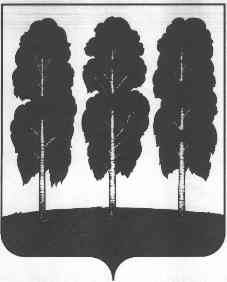 АДМИНИСТРАЦИЯ БЕРЕЗОВСКОГО РАЙОНАХАНТЫ-МАНСИЙСКОГО АВТОНОМНОГО ОКРУГА – ЮГРЫПОСТАНОВЛЕНИЕот 01.10.2018 года                                                    	   № 846пгт. БерезовоОб утверждении муниципальной программы «Управление муниципальным имуществом городского поселения Березово на 2019 – 2021 годы и на период до 2025 года»В соответствии со статьей 179 Бюджетного кодекса Российской Федерации, Федеральным законом от 06 октября 2003 года № 131-ФЗ «Об общих принципах организации местного самоуправления в Российской Федерации», постановлением администрации Березовского района от 12.10.2016 № 775 «Об утверждении Порядка разработки, утверждения и реализации муниципальных программ городского поселения Березово, Порядка проведения и критериев ежегодной оценки эффективности реализации муниципальных программ городского поселения Березово», распоряжением администрации Березовского района от 24.08.2018 № 522-р «О разработке муниципальной программы «Управление муниципальным имуществом городского поселения Березово на 2019-2021 годы и на период до 2025 года»:1. Утвердить муниципальную программу «Управление муниципальным имуществом городского поселения Березово на 2019 – 2021 годы и на период до 2025 года» согласно приложению к настоящему постановлению.2. Опубликовать настоящее постановление в газете «Жизнь Югры» и разместить на официальных веб-сайтах органов местного самоуправления: Березовского района (www.berezovo.ru), городского поселения Березово (www.gradberezov.ru).3. Настоящее постановление вступает в силу после его официального опубликования.4. Контроль за исполнением настоящего постановления возложить на заместителя главы Березовского района, председателя комитета С.Н. Титова.Глава района	           В.И. ФоминПриложение к постановлению администрации Березовского районаот 01.10.2018 г.Муниципальная программа«Управление муниципальным имуществом городского поселения Березово на 2019 – 2021 годы и на период до 2025 года» (далее – муниципальная программа) Паспорт муниципальной программыРаздел 1. Характеристика текущего состояния в сфере управления муниципальным имуществом городского поселения БерезовоМуниципальная собственность является определяющей частью финансово-экономической базы местного самоуправления и одним из главных рычагов реализации местной социально-экономической политики. Она охватывает умелое использование и распоряжение имеющимися в собственности муниципального образования денежными средствами, муниципальными предприятиями и организациями, зданиями и сооружениями как производственного, так и непроизводственного назначения, муниципальным жилым фондом и нежилыми помещениями, а также другим движимым и недвижимым имуществом.Имущественный комплекс городского поселения Березово по состоянию на 01.07.2018 года включает в себя:- 1 муниципальное унитарное предприятие жилищно-коммунального хозяйства городского поселения Березово;- 1 муниципальное казенное учреждение «Хозяйственно-эксплуатационная служба администрации городского поселения Березово»;- муниципальное имущество городского поселения Березово – в количестве 1066 объектов.Одним из основных полномочий, которым наделен Комитет по земельным ресурсам и управлению муниципальным имуществом администрации Березовского района, является ведение реестра муниципального имущества городского поселения Березово. В целях приведения реестра муниципальной собственности в соответствие с Порядком ведения органами местного самоуправления реестров муниципального имущества, утвержденным приказом Министерства экономического развития Российской Федерации от 30.08.2011            № 424, осуществляется работа по оформлению государственной регистрации права собственности городского поселения на недвижимое имущество.Наличие правоустанавливающих и технических документов является одним из важнейших условий эффективного управления муниципальной собственностью, позволяющее вести учет объектов муниципальной собственности городского поселения Березово, а также определять техническое их состояние. Это условие приобретает особую значимость в процессе оптимизации структуры собственности, с учетом разграничения полномочий между органами государственной власти Российской Федерации, субъектами Российской Федерации и органами местного самоуправления, передачи имущества, предназначенного для реализации соответствующих полномочий, из одного уровня собственности в другой.При комплексном подходе к решению проблемы технической инвентаризации и при достаточном финансировании, можно будет создать полноценный рынок недвижимости. На текущий момент, необходимо провести техническую инвентаризацию и постановку на государственный кадастровый учет более 200 объектов недвижимости.В то же время, несмотря на определенные результаты в области упорядочения, учета и использования муниципальной собственности, в городском поселении Березово в настоящее время частично отсутствует техническая документация и государственная регистрация права собственности на объекты недвижимости, включенные в реестр муниципальной собственности, что, в конечном счете, проявляется в:- наличии в реестре имущества, не прошедшего техническую инвентаризацию, в том числе первичную;- наличии в реестре имущества, не прошедшего государственную регистрацию, в отношении которого невозможно заключать гражданско-правовые договоры, требующие государственной регистрации, совершать иные сделки, связанные с вовлечением в хозяйственный оборот муниципального имущества, осуществлять судебную защиту прав, связанных с муниципальным имуществом, путем обращения с исковыми заявлениями в суд различных инстанций. В связи с тем, что в настоящее время процесс формирования муниципальной собственности еще не приобрел законченной формы, оформление документов, предусмотренных законодательством, не теряет своей актуальности.Актуальной остается проблема высокой степени физического и морального износа объектов недвижимости, находящихся в муниципальной собственности городского поселения Березово.Обеспечение сохранности, технического, эксплуатационного обслуживания имущества городского поселения Березово зависит от своевременного проведения ремонта, надлежащего содержания. На объектах с высокой степенью износа конструкции изнашиваются и разрушаются, вследствие чего эксплуатационные качества зданий ухудшаются, что нарушает условия труда и быта людей, использующих эти здания, создают угрозу жизни и здоровью граждан. Кроме того, вследствие потери качества происходит соответствующая утрата стоимости зданий и сооружений, восстановление же зданий с высоким уровнем физического износа является экономически нецелесообразным. Своевременное проведение ремонтно-строительных мероприятий позволит выявить и устранить нарушения указанных выше требований, улучшить качество оказываемых услуг, учитывая, что одним из направлений социально-ориентированной политики государства является создание условий для качественного и комфортного обслуживания населения.Раздел 2. Цели, задачи и показатели их достиженияЦелью муниципальной программы является формирование эффективной системы управления муниципальным имуществом городского поселения Березово, позволяющей обеспечить оптимальный состав имущества для исполнения полномочий органами местного самоуправления, достоверный учет и контроль использования муниципального имущества городского поселения Березово.Достижение поставленной цели потребует решения следующей задачи:- совершенствование системы управления муниципальным имуществом городского поселения Березово.В целях проведения оценки реализации муниципальной программы используются показатели, характеризующие достижение цели, результаты решения задач и выполнения основных мероприятий.Целевые показатели муниципальной программы (показатели непосредственных результатов):- количество выполненных кадастровых работ 228 (ед.)- количество объектов муниципальной собственности, прошедших паспортизацию и государственную регистрацию права собственности 228(ед.)- количество объектов застрахованных от рисков случайной гибели или уничтожения муниципального имущества 276 (ед.)Ожидаемые результаты реализации муниципальной программы (показатели конечных результатов):Ожидаемым результатом реализации муниципальной программы является - приведение состава имущественного комплекса городского поселения в соответствие с выполняемыми полномочиями до 100%.Значения и динамика целевых показателей по годам приводится в приложении 1 к муниципальной программе.Сроки реализации  муниципальной программы: 2019-2021 годы и на период до 2025 года.Раздел 3. Перечень основных мероприятий муниципальной программыПеречень основных мероприятий направлен на эффективное управление имуществом и контроль каждой единицы имущества, правильное отражение качественных характеристик имущества, что способствует повышению достоверности информации об имуществе. Основными мероприятиями муниципальной программы являются:1.Управление и распоряжение муниципальным имуществом городского поселения Березово.Посредством расходов на:- выполнение кадастровых работ;- оценка рыночной стоимости муниципального имущества, а так же имуществаприобретаемого в муниципальную собственность; - содержание и ремонт объектов муниципальной собственности, в том числе оплата коммунальных услуг за пустующие квартиры;2. Страхование муниципального имущества городского поселения Березово от случайных и непредвиденных событий;	Перечень основных программных мероприятий приведен в приложении 2 к муниципальной программе.Раздел 4. Механизм реализации муниципальной программы4.1. Механизм реализации муниципальной программы включает:а) разработку и принятие муниципальных нормативных правовых актов, необходимых для выполнения муниципальной программы;б) ежегодное уточнение перечня основных мероприятий на очередной финансовый год и плановый период с уточнением затрат по основным мероприятиям в соответствии с мониторингом фактически достигнутых целевых показателей реализации муниципальной программы, а также связанные с изменениями внешней среды. Внешним условием, при котором возникают риски реализации мероприятий муниципальной программы, является ухудшение финансово-экономической ситуации на мировом финансовом рынке;в) обеспечение управления муниципальной программой, эффективное использование средств, выделенных на реализацию муниципальной программы;г) предоставление отчета о выполнении муниципальной программы в состав итогов социально-экономического развития городского поселения Березово;д) информирование общественности о ходе и результатах реализации муниципальной программы, финансировании основных мероприятий, в том числе о механизмах реализации отдельных мероприятий муниципальной программы.4.2. Ответственным исполнителем муниципальной программы, является администрация Березовского района. Полномочия ответственного исполнителя муниципальной программы возложены на комитет по земельным ресурсам и управлению муниципальным имуществом. Соисполнителями муниципальной программы являются: Управление капитального строительства и ремонта администрации Березовского района, Управление по жилищно-коммунальному хозяйству администрации Березовского района.4.3. Ответственный исполнитель муниципальной программы:а) предоставляет сведения, необходимые для проведения мониторинга реализации муниципальной программы, подготавливает отчет и представляет его в комитет по экономической политике администрации Березовского района в установленные сроки в соответствии с постановлением администрации Березовского от 12.10.2016 № 775 «Об утверждении Порядка разработки, утверждения и реализации муниципальных программ городского поселения Березово, Порядка проведения и критериев ежегодной оценки эффективности реализации муниципальных программ городского поселения Березово (с изменениями от 06.07.2017 № 578);б) осуществляет текущее управление реализацией муниципальной программы, обладает правом вносить предложения об изменении объемов финансовых средств, направляемых на решение отдельных задач муниципальной программы;4.4. Соисполнители муниципальной программы:а) участвуют в разработке предложений по внесению изменений в муниципальную программу;б) осуществляют реализацию мероприятий муниципальной программы, ответственность за реализацию которых возложена на соисполнителя;в) ежемесячно, в срок не позднее последнего числа каждого месяца, представляют ответственному исполнителю муниципальной программы отчет по исполнению мероприятий, определенными в приложении 2 к муниципальной программе;г) представляют ответственному исполнителю информацию, необходимую для проведения оценки эффективности муниципальной программы и подготовки годового отчета в установленные ответственным исполнителем сроки;д) представляют ответственному исполнителю информацию об исполнении обязательств по заключенным контрактам в рамках реализации мероприятий муниципальной программы.4.5. Оценка хода исполнения мероприятий муниципальной программы основана на мониторинге ожидаемых непосредственных и конечных результатов реализации муниципальной программы как сопоставления фактически достигнутых, так и целевых значений показателей. В соответствии с данными мониторинга по фактически достигнутым результатам реализации в муниципальную программу могут быть внесены корректировки. В случае выявления лучших практик реализации программных мероприятий в муниципальную программу могут быть внесены корректировки, связанные с оптимизацией этих мероприятий.4.6. Основные мероприятия муниципальной программы, реализуются в соответствии с Федеральным законом от 05.04.2013 № 44-ФЗ «О контрактной системе в сфере закупок товаров, работ, услуг для обеспечения государственных и муниципальных нужд», путем проведения аукционов и котировок. 4.7. В процессе реализации муниципальной программы может проявиться ряд внешних обстоятельств и рисков, которые могут влиять на ожидаемые непосредственные и конечные результаты реализации муниципальной программы. К ним следует отнести риски:1. Риск финансового обеспечения связан с недофинансированием  мероприятий муниципальной программы, в связи с потенциально возможным дефицитом бюджета района и бюджета городского поселения Березово 2. Риск невыполнения муниципальных контрактов.Связан с подготовкой проектов муниципальных контрактов, их размещением заказов, в установленном законом порядке, и исполнением муниципальных контрактов поставщиками продукции (работ, услуг) для муниципальных нужд.Минимизация риска достигается планированием муниципальных закупок и контролем за исполнением муниципальных контрактов.3. К правовым рискам реализации муниципальной программы относятся риски, связанные с изменениями законодательства (на федеральном и региональном уровнях). Регулирование данной группы рисков осуществляется посредством активной нормотворческой деятельности и законодательной инициативы.4. Риск потери актуальности мероприятий муниципальной программы.5. Риск несоответствия (в сторону уменьшения) фактически достигнутых показателей эффективности реализации муниципальной программы запланированным.Приложение 1к муниципальной программе «Управлениемуниципальным имуществом городского поселения Березово на 2019 – 2021 годы и на период до 2025 года»(*) – базовый показатель за 2017 годПриложение 2к муниципальной программе «Управлениемуниципальным имуществом городского поселенияБерезово на 2019 – 2021 годы и на период до 2025 года»Перечень основных программных мероприятийНаименование муниципальной программыУправление муниципальным имуществом   городского поселения Березово на 2019-2021 годы и на период до 2025 года»Ответственный исполнитель муниципальной программыАдминистрация Березовского района (комитет по земельным ресурсам и управлению муниципальным имуществом администрации Березовского района)Соисполнители муниципальной программыУправление капитального строительства и ремонта администрации Березовского района (далее – УКСиР);Управление по жилищно-коммунальному хозяйству администрации Березовского района (далее - УЖКХ)Цели муниципальной программыФормирование эффективной системы управления муниципальным имуществом городского поселения Березово, позволяющей обеспечить оптимальный состав имущества для исполнения полномочий органами местного самоуправления, достоверный учет и контроль использования муниципального  имущества городского поселения БерезовоЗадачи муниципальной программыСовершенствование системы управления муниципальным имуществом городского поселения БерезовоСроки реализации муниципальнойПрограммы2019 – 2021 годы  и на период до 2025 года.Перечень подпрограмм-Финансовое обеспечение, в том числе с распределением средств по источникам финансирования, по годам реализации муниципальной программыОбщий объем финансирования муниципальной программы на 2019 – 2021 годы и на период до 2025 года составит 32837,8 тыс. рублей, в том числе:2019 год – 6994,90 тыс.рублей;2020 год – 4712,00 тыс.рублей;2021 год – 4712,0 тыс.рублей;2022 – 2025 год –16418,90 тыс.рублейиз них объем финансирования из бюджета городского поселения Березово на 2019 – 2021 годы и на период до 2025 года составит 32837,8 тыс. рублей. в том числе:2019 год – 6994,90 тыс.рублей;2020 год – 4712,00 тыс.рублей;2021 год – 4712,0 тыс.рублей;2022 – 2025 год –16418,90 тыс.рублей.Ежегодные объемы финансирования программы за счет средств бюджета городского поселения Березово определяются в соответствии с утвержденным бюджетом на соответствующий финансовый год. В ходе реализации программы ежегодные объемы финансирования мероприятий при необходимости подлежат корректировкеЦелевые показатели муниципальной программы (показатели социально-экономической эффективности)Количество выполненных кадастровых работ 228 (ед.);Количество объектов муниципальной собственности, прошедших паспортизацию и государственную регистрацию права собственности 228 (ед.);Количество объектов застрахованных от рисков случайной гибели или уничтожения муниципального имущества 276 (ед.) Целевые показатели (или) индикаторы муниципальной программыЦелевые показатели (или) индикаторы муниципальной программыЦелевые показатели (или) индикаторы муниципальной программыЦелевые показатели (или) индикаторы муниципальной программыЦелевые показатели (или) индикаторы муниципальной программыЦелевые показатели (или) индикаторы муниципальной программыЦелевые показатели (или) индикаторы муниципальной программыЦелевые показатели (или) индикаторы муниципальной программыЦелевые показатели (или) индикаторы муниципальной программыЦелевые показатели (или) индикаторы муниципальной программыНаименование целевых показателей и (или) индикаторов муниципальной программыБазовое значение целевого показателя и (или) индикатора на начало реализации муниципальной программы *Значение целевого показателя и (или) индикатора по годамЗначение целевого показателя и (или) индикатора по годамЗначение целевого показателя и (или) индикатора по годамЗначение целевого показателя и (или) индикатора по годамЗначение целевого показателя и (или) индикатора по годамЗначение целевого показателя и (или) индикатора по годамЗначение целевого показателяЗначение целевого показателяп/пНаименование целевых показателей и (или) индикаторов муниципальной программыБазовое значение целевого показателя и (или) индикатора на начало реализации муниципальной программы *Значение целевого показателя и (или) индикатора по годамЗначение целевого показателя и (или) индикатора по годамЗначение целевого показателя и (или) индикатора по годамЗначение целевого показателя и (или) индикатора по годамЗначение целевого показателя и (или) индикатора по годамЗначение целевого показателя и (или) индикатора по годами (или) индикатора на момент окончания действия муниципальной программыи (или) индикатора на момент окончания действия муниципальной программыНаименование целевых показателей и (или) индикаторов муниципальной программыБазовое значение целевого показателя и (или) индикатора на начало реализации муниципальной программы *Значение целевого показателя и (или) индикатора по годамЗначение целевого показателя и (или) индикатора по годамЗначение целевого показателя и (или) индикатора по годамЗначение целевого показателя и (или) индикатора по годамЗначение целевого показателя и (или) индикатора по годамЗначение целевого показателя и (или) индикатора по годами (или) индикатора на момент окончания действия муниципальной программыи (или) индикатора на момент окончания действия муниципальной программыНаименование целевых показателей и (или) индикаторов муниципальной программыБазовое значение целевого показателя и (или) индикатора на начало реализации муниципальной программы *2019г2019г2019г2020г2021г2021 по 2025ги (или) индикатора на момент окончания действия муниципальной программыи (или) индикатора на момент окончания действия муниципальной программы123444567881Количество выполненных кадастровых работ (ед)1748484840401002282282Количество объектов муниципальной собственности, прошедших паспортизацию и государственную регистрацию права собственности (ед)1748484840401002282283Количество объектов, муниципального имущества, застрахованных от рисков случайной гибели или уничтожения (ед.)0276276276276276276276276№ п/пОсновное мероприятие муниципальной программы (связь мероприятий с показателями муниципальной программы)Ответственный исполнитель (соисполнитель)Источники финансированияФинансовые затраты на реализацию (тыс. рублей)Финансовые затраты на реализацию (тыс. рублей)Финансовые затраты на реализацию (тыс. рублей)Финансовые затраты на реализацию (тыс. рублей)Финансовые затраты на реализацию (тыс. рублей)Финансовые затраты на реализацию (тыс. рублей)Финансовые затраты на реализацию (тыс. рублей)Финансовые затраты на реализацию (тыс. рублей)Финансовые затраты на реализацию (тыс. рублей)всего2019г2020г2021г2022 – 2025 гг2022 – 2025 гг2022 – 2025 гг2022 – 2025 гг2022 – 2025 гг1234567899999Цель: Формирование эффективной системы управления муниципальным имуществом городского поселения Березово, позволяющей обеспечить оптимальный состав имущества для исполнения полномочий органами местного самоуправления, достоверный учет и контроль использования муниципального  имущества городского поселения Березово Цель: Формирование эффективной системы управления муниципальным имуществом городского поселения Березово, позволяющей обеспечить оптимальный состав имущества для исполнения полномочий органами местного самоуправления, достоверный учет и контроль использования муниципального  имущества городского поселения Березово Цель: Формирование эффективной системы управления муниципальным имуществом городского поселения Березово, позволяющей обеспечить оптимальный состав имущества для исполнения полномочий органами местного самоуправления, достоверный учет и контроль использования муниципального  имущества городского поселения Березово Цель: Формирование эффективной системы управления муниципальным имуществом городского поселения Березово, позволяющей обеспечить оптимальный состав имущества для исполнения полномочий органами местного самоуправления, достоверный учет и контроль использования муниципального  имущества городского поселения Березово Цель: Формирование эффективной системы управления муниципальным имуществом городского поселения Березово, позволяющей обеспечить оптимальный состав имущества для исполнения полномочий органами местного самоуправления, достоверный учет и контроль использования муниципального  имущества городского поселения Березово Цель: Формирование эффективной системы управления муниципальным имуществом городского поселения Березово, позволяющей обеспечить оптимальный состав имущества для исполнения полномочий органами местного самоуправления, достоверный учет и контроль использования муниципального  имущества городского поселения Березово Цель: Формирование эффективной системы управления муниципальным имуществом городского поселения Березово, позволяющей обеспечить оптимальный состав имущества для исполнения полномочий органами местного самоуправления, достоверный учет и контроль использования муниципального  имущества городского поселения Березово Цель: Формирование эффективной системы управления муниципальным имуществом городского поселения Березово, позволяющей обеспечить оптимальный состав имущества для исполнения полномочий органами местного самоуправления, достоверный учет и контроль использования муниципального  имущества городского поселения Березово Цель: Формирование эффективной системы управления муниципальным имуществом городского поселения Березово, позволяющей обеспечить оптимальный состав имущества для исполнения полномочий органами местного самоуправления, достоверный учет и контроль использования муниципального  имущества городского поселения Березово Цель: Формирование эффективной системы управления муниципальным имуществом городского поселения Березово, позволяющей обеспечить оптимальный состав имущества для исполнения полномочий органами местного самоуправления, достоверный учет и контроль использования муниципального  имущества городского поселения Березово Цель: Формирование эффективной системы управления муниципальным имуществом городского поселения Березово, позволяющей обеспечить оптимальный состав имущества для исполнения полномочий органами местного самоуправления, достоверный учет и контроль использования муниципального  имущества городского поселения Березово Цель: Формирование эффективной системы управления муниципальным имуществом городского поселения Березово, позволяющей обеспечить оптимальный состав имущества для исполнения полномочий органами местного самоуправления, достоверный учет и контроль использования муниципального  имущества городского поселения Березово Цель: Формирование эффективной системы управления муниципальным имуществом городского поселения Березово, позволяющей обеспечить оптимальный состав имущества для исполнения полномочий органами местного самоуправления, достоверный учет и контроль использования муниципального  имущества городского поселения Березово Задача: Совершенствование системы управления муниципальным имуществом городского поселения Березово.Задача: Совершенствование системы управления муниципальным имуществом городского поселения Березово.Задача: Совершенствование системы управления муниципальным имуществом городского поселения Березово.Задача: Совершенствование системы управления муниципальным имуществом городского поселения Березово.Задача: Совершенствование системы управления муниципальным имуществом городского поселения Березово.Задача: Совершенствование системы управления муниципальным имуществом городского поселения Березово.Задача: Совершенствование системы управления муниципальным имуществом городского поселения Березово.Задача: Совершенствование системы управления муниципальным имуществом городского поселения Березово.Задача: Совершенствование системы управления муниципальным имуществом городского поселения Березово.1Управление и распоряжение муниципальным имуществом городского поселения Березово (показатели 1,2)Администрация Березовского района (комитет по земельным ресурсам и управлению муниципальным имуществом, УКСиР, Управление по ЖКХ)всего5117,93227,9945,0945,05117,95117,95117,95117,95117,9Бюджет городского поселения Березово5117,93227,9945,0945,05117,95117,95117,95117,95117,92Страхование муниципального имущества городского поселения Березово от случайных и непредвиденных событий (показатель 3)Администрация Березовского района (комитет по земельным ресурсам и управлению муниципальным имуществом.)всего11301,03767,03767,03767,011301,011301,011301,011301,011301,0Бюджет городского поселения Березово11301,03767,03767,03767,011301,011301,011301,011301,011301,0Всего по программеВсего по программевсего32837,86 994,94712,04712,016418,916418,916418,916418,916418,9Бюджет городского поселения Березово32837,86 994,94712,04712,016418,916418,916418,916418,916418,9